18/09/2023BionexoRESULTADO – TOMADA DE PREÇON° 2023238TP48106HEMUO Instituto de Gestão e Humanização – IGH, entidade de direito privado e sem fins lucrativos, classificado comoOrganização Social, vem tornar público o resultado da Tomada de Preços, com a finalidade de adquirir bens,insumos e serviços para o HEMU - Hospital Estadual da Mulher, com endereço à Rua R-7, S/N, Setor Oeste,Goiânia, CEP: 74.125-090.Bionexo do Brasil LtdaRelatório emitido em 18/09/2023 15:13CompradorIGH - HEMU - Hospital Estadual da Mulher (11.858.570/0002-14)AV. PERIMETRAL, ESQUINA C/ RUA R7, SN - SETOR COIMBRA - GOIÂNIA, GO CEP: 74.530-020Relação de Itens (Confirmação)Pedido de Cotação : 306706410COTAÇÃO Nº 48106 - MATERIAIS DE ESCRITÓRIO E INFORMÁTICA - HEMU AGO/2023Frete PróprioObservações: *PAGAMENTO: Somente a prazo e por meio de depósito em conta PJ do fornecedor. *FRETE: Sóserão aceitas propostas com frete CIF e para entrega no endereço: RUA R7 C/ AV PERIMETRAL, SETOR COIMBRA,Goiânia/GO CEP: 74.530-020, dia e horário especificado. *CERTIDÕES: As Certidões Municipal, Estadual de Goiás,Federal, FGTS e Trabalhista devem estar regulares desde a data da emissão da proposta até a data do pagamento.*REGULAMENTO: O processo de compras obedecerá ao Regulamento de Compras do IGH, prevalecendo este emrelação a estes termos em caso de divergência.Tipo de Cotação: Cotação NormalFornecedor : Todos os FornecedoresData de Confirmação : TodasFaturamentoMínimoValidade daPropostaCondições dePagamentoFornecedorPrazo de EntregaFrete ObservaçõesEtiquetas Lira LtdaSERRA - ESJoao Ferreira lira Lira - (27) 99851-8 dias apósconfirmação30 ddl - DepósitoBancário1R$ 700,000007/09/2023CIFnull2282artprintsetiquetas@gmail.comMais informaçõesPM DOS REIS LTDAGOIÂNIA - GOPolyanna Marinho Dos Reis - (62)2 dias apósconfirmação23R$ 0,000017/09/202321/09/202330 ddl30 ddlCIFCIFnullnull99976-5278DIRETOR@APARECIDAMED.COM.BRMais informaçõesPapelaria Dinamica LtdaGOIÂNIA - GOAdevenir Portes - (62) 32269300gleike@papelariadinamica.com.brMais informações2dias apósR$ 100,0000confirmaçãoProgramaçãode EntregaPreço PreçoUnitário FábricaValorTotalProdutoCódigoFabricante Embalagem Fornecedor Comentário JustificativaRent(%) QuantidadeUsuárioETIQUETA80X30 ROLOCOM 32Etiqueta0x30 -Tubete 1polegada,Couche -ART PRINTETIQUETASDaniellyEvelynPereira DaCruzETIQUETAADESIVACOUCHEBRANCAMETROSTUBETE 1POLEGADAPAPELCOUCHECOR8;Suprimaisnão atendeas condiçõesdeEtiquetasLira LtdaR$R$R$540058-Caixa120 Caixa12,2000 0,00001.464,000080X30MM -CAIXApagamento.18/09/202315:00BRANCACOLAPADRAOETIQUETA33X22/3;Suprimais,EtiquetaAdesiva33x22 3Colunas ,Tubete 1polegada -Couche -ART PRINTETIQUETAS.COLUNASROLO COM32 METROSTUBETE 1POLEGADAPAPELCOUCHECORBRANCACOLAmoderna nãoatende ascondiões depagamento. -MauricioCalicchio nãorespondeuemail deDaniellyEvelynPereira DaCruzETIQUETACOUCHEADESIVABRANCA 33X22 -CAIXAEtiquetasLira LtdaR$R$R$942,0000640056-Caixa60 Caixa15,7000 0,000018/09/202315:00homologação.PADRAOTotalParcial:R$180.02.406,0000https://bionexo.bionexo.com/jsp/RelatPDC/relat_adjudica.jsp1/3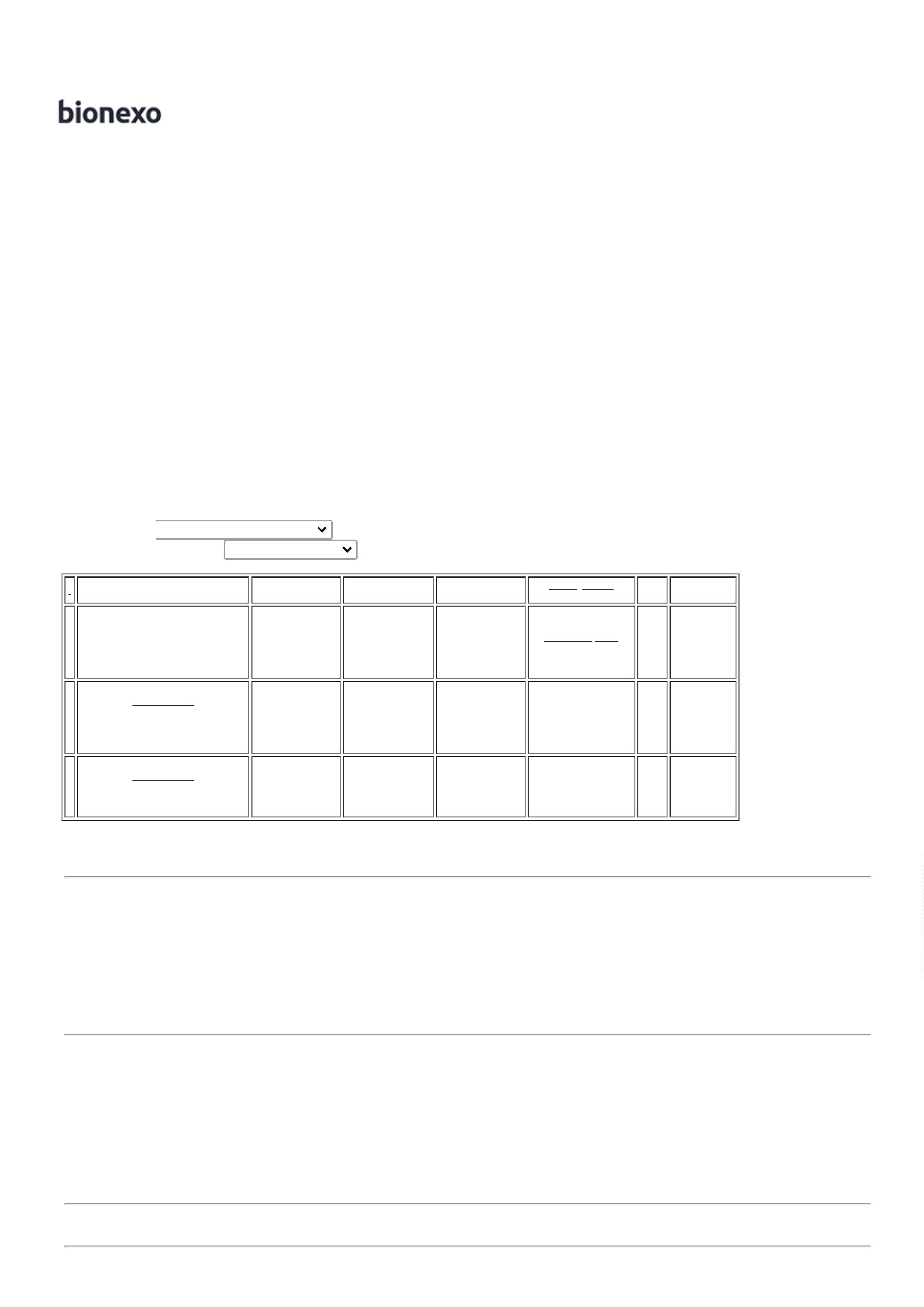 18/09/2023BionexoTotal de Itens da Cotação: 12Total de Itens Impressos: 2Programaçãode EntregaPreço PreçoUnitário FábricaValorTotalProdutoCódigoFabricante Embalagem Fornecedor Comentário JustificativaRent(%) QuantidadeUsuário;Suprimais,moderna nãoatende ascondições depagamento.Papelariatributaria nãorespondeuemail deDaniellyEvelynPereira DaCruzFITAADESIVACREPEFITA ADESIVACREPE 32MM X 401700MPM DOSREIS LTDAR$R$R$7-UNDnull150 Rolo32MM X0M -NASTRO10,3400 0,00001.551,00005518/09/202315:00homologação.TotalParcial:R$150.01.551,0000Total de Itens da Cotação: 12Total de Itens Impressos: 1Programaçãode EntregaPreço PreçoUnitário FábricaValorTotalProdutoCódigoFabricante Embalagem Fornecedor Comentário JustificativaRent(%) QuantidadeUsuárioDaniellyEvelynPereira DaCruz;Suprimais,BARBANTEPapelariaDinamicaLtdamoderna nãoatende ascondições depagamento.BARBANTE200G - JKR$R$R$36,50001ALGODAO 200G 1162ROLO-200gnull5 Rolo7,3000 0,0000-18/09/202315:00;Suprimaisnão atendeas condiçõesdepagamento. -PapelariaTributaria nãorespondeuemail deDaniellyEvelynPereira DaCruzCANETAESFEROG.AZUL -CANETAESFEROGRAFICA 16615AZUL - UNIDADEPapelariaDinamicaLtdaR$R$R$56,00002-UNDnull100 Unidade0,5600 0,0000ECONOMICA18/09/202315:00homologação.DaniellyEvelynPereira DaCruz;Suprimais,CRACHÁ COMPRENDEDORJACARÉCRACHA C/PRENDEDOR UNITARIO- ACPPapelariaDinamicaLtdamoderna nãoatende ascondições depagamento.R$R$R$105,000038942873---nullnullnull100 Unidade133,0500 0,000018/09/202315:00DaniellyEvelynPereira DaCruzFITA CREPE50MM X 50M - 28896ROLOFITA CREPE19X50 -EUROCELPapelariaDinamicaLtdaR$R$R$171,0000UNUN--50 Rolo,4200 0,000018/09/202315:00FITA CREPEBEGE 19MM XDaniellyEvelynPereira DaCruz50M -FITA CREPE19X50 -EUROCELPapelariaDinamicaLtdaR$R$R$513,0000APLICAÇÃOMULTIUSO;MONOFACE. -ROLO236150 Rolo,4200 0,000018/09/202315:00PASTA LPLASTICOTRANSPARENTE> DIMENÇÕES30 X 330MM,EM PLASTICOFOSCO -UNIDADEDaniellyEvelynPereira DaCruz;Suprimais,PASTA EM LCRISTAL -ACPPapelariaDinamicaLtdamoderna nãoatende ascondições depagamento.-2R$R$R$38,0000101962-UNITARIOnull50 Unidade0,7600 0,000018/09/202315:00;Suprimais,moderna, nãoatende ascondições depagamento. -Tributaria,VanguardanãoDaniellyEvelynPereira DaCruzPILHAALCALINAAA / AAA -ELGINPILHA ALCALINA1 PALITO AAA 1.5V - UNIDADEPapelariaDinamicaLtdaR$R$R$215,000011582--UNDUNDnullnull100 Unidade2,1500 0,0000respondeuemail dehomologação.18/09/202315:00-JLF freteFOB.2 PILHA ALCALINA 2259PEQUENA AA 1.5PILHAALCALINAPapelariaDinamicaLtda;Suprimais,moderna, não 2,1500 0,0000atende asR$R$100 UnidadeR$215,0000DaniellyEvelynPereira DaV - UNIDADEhttps://bionexo.bionexo.com/jsp/RelatPDC/relat_adjudica.jsp2/3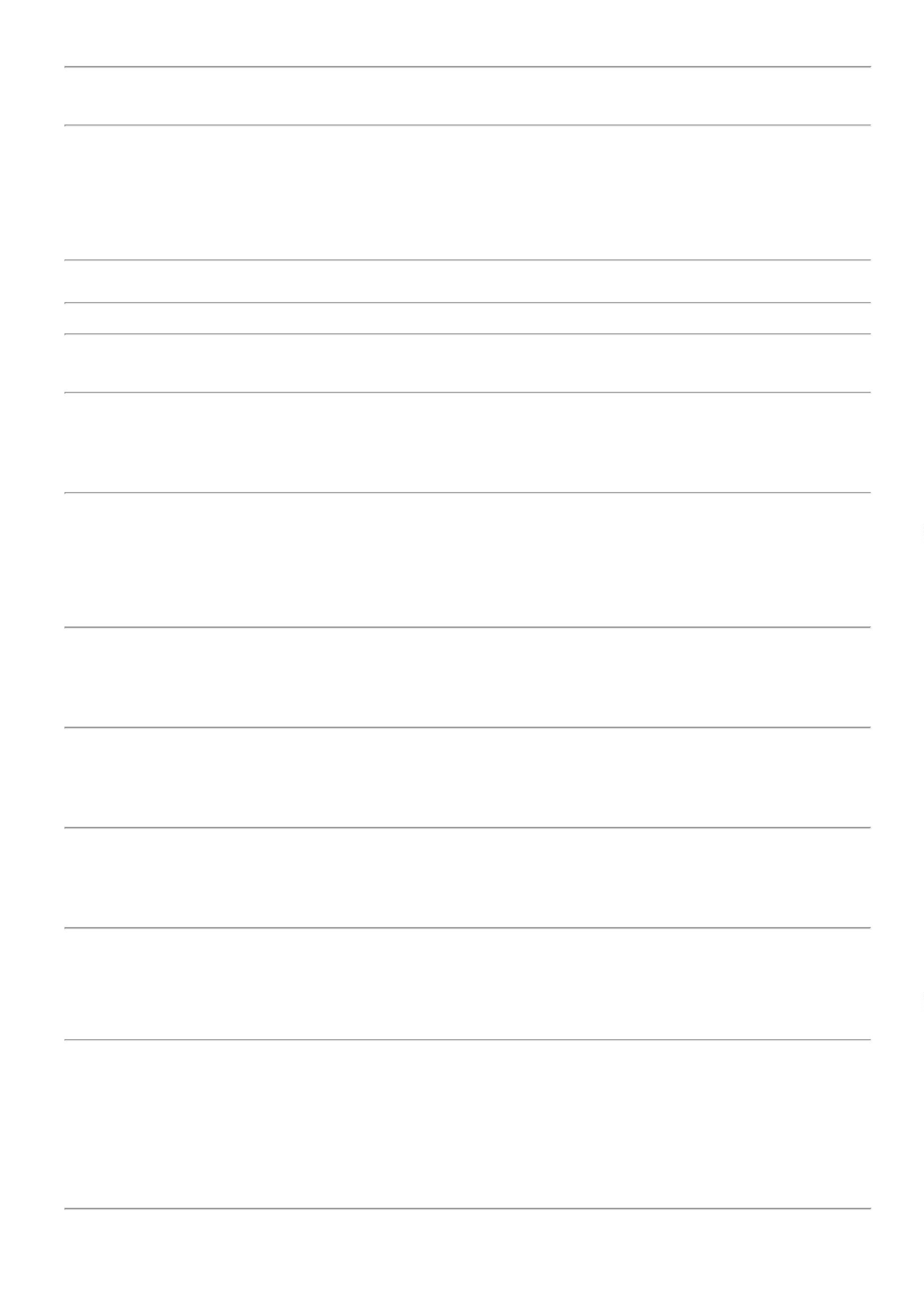 18/09/2023BionexoAA / AAA -ELGINcondições deCruzpagamento. -Tributaria,Vanguardanão18/09/202315:00respondeuemail dehomologação.-JLF freteFOB.TotalParcial:R$6955.085.01.349,5000Total de Itens da Cotação: 12Total de Itens Impressos: 8TotalGeral:R$5.306,5000Clique aqui para geração de relatório completo com quebra de páginahttps://bionexo.bionexo.com/jsp/RelatPDC/relat_adjudica.jsp3/3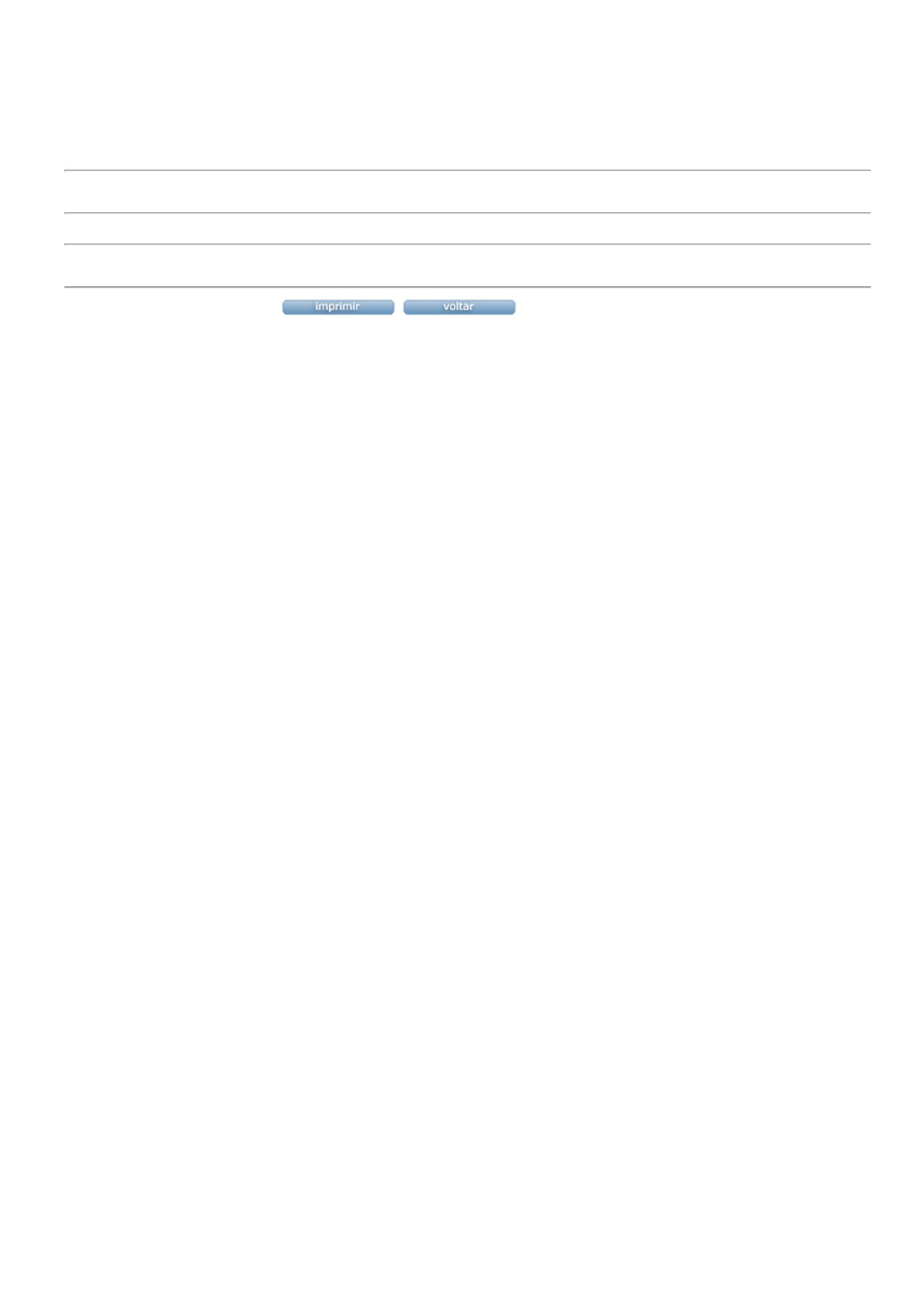 